 CONFIDENT CITY CYCLING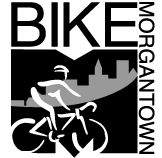 Learn to Ride without FearVisit:       BikeMorgantown.comContact: BikeMorgantown@gmail.com                304-376-0446Original confident city cyclingLearn to Ride without FearVisit:       BikeMorgantown.comContact: BikeMorgantown@gmail.com                304-376-0446Lower case CCC Confident City CyclingLearn to Ride without FearVisit:       BikeMorgantown.comContact: BikeMorgantown@gmail.com                304-376-0446Lower case CCC with first letter capitalized Confident City CyclingLearn to Ride without FearVisit:       BikeMorgantown.comContact: BikeMorgantown@gmail.com                304-376-0446Lower case CCC with first letter capitalized  and SECOND line left justified